Rotary Club of Carleton Place  & Mississippi Mills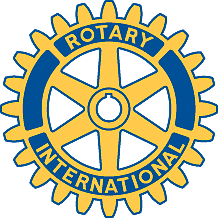   Meeting of August 5th, 2008Marion chaired the meeting, and introduced as a guest her sister Gwen Smith. Noreen Young and Bence Sarkadi attended for a few minutes to receive the donations cheque for “Puppets Up”.  (See photo gallery).Brenda reported on the Calendar project.  The group met with the printer.  The cost will be $16,800 for 2,000 calendars, or $4.20 each.  The printer will donate half this amount, and are thanked for their generosity.  They will be sold at $30 each, and will be in black and white.  Nearly enough people have already volunteered to appear as 'models'.  It will be an all-male calendar.Brian Turner reported on the 50/50 draw at the Riverside Jam, and will submit a final report with the details. He will include suggestions for next year. Sales were lower than last year, probably caused by lower walk-in attendance due to poor weather. Nevertheless, the profits were a significant input to the club's funds. All volunteers showed up, including those from the Daycare and Canoe Club.  Profits will be split equally. Brian will draft a formal letter of thanks to them.  Brian Armstrong proposed that Brian T be thanked for doing a 'fantastic job', and everyone agreed.The polio bike-rider will pass this way on August 12th, and a meeting will be hosted at 7:00 AM at the Stittsville Club.  Early risers are welcome!  Your secretary is unlikely to be among them.  Marion will circulate more details as soon as she has them.We will discuss John's ideas about the board game at the next meeting.The Masker-Aid committee will meet at 6:00 pm on Monday August 18th at the Carleton Heritage Inn.Two tickets are available to club members for “A Day in the Life of Maggie M”at the Textile Museum, starting August 5th.We received a donation request, with an offer to work for the club in exchange, from a student who is going to Australia.  This seems to lie outside our rules, but the request will be sent to the Donations Committee.Brenda has suggested we re-open the issue of the club registering as a charity.  This was proposed by Brenda and seconded by George, but a vote was deferred to the next meeting, so that all members can take part in the decision, and vote by proxy if necessary. Proxy votes should go the the secretary by email.Members are invited to attend meetings about regional transportation held by the Lanark Transportation Master Plan.  Marion has the schedule.Alan reported on his High School 50-year reunion in Kimberley, BC.The Rotary Catalogue can be found at www.clubsupplies.com.  Canadian orders can be emailed to harrylevine@clubsuppliescanada.caAgenda for next meetingDan Hallett, of the Kingston Club, will talk about use of ShelterBoxes in the China earthquake.  Spouses are invited.Club Activities6:00 pm Monday August 18th, Carleton heritage Inn – Masker-Aid Committee.6:00 pm August 26th regular meeting – Civitan members and spouses invited to discuss playground